9.4 HW Distance, Pythagorean, and Perimeter 			Name: ____________________________

Directions: Find the distance between the following set of coordinates. 

1. (7, 3), (−1, −4)			  	   2. (3, −5), (−3, 0) 			        3. (6, −7), (3, −5) 






4. (5, 1), (5, −6) 				    5. (1, 4), (2, 5)			           6. (-2, 1), (1, 8)





Directions: Find the distance of the segment on each graph by using the Pythagorean Theorem. 


7. 								8. 










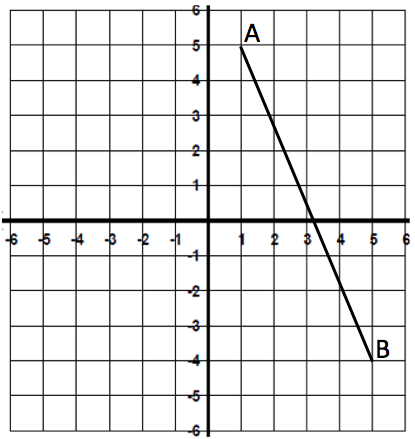 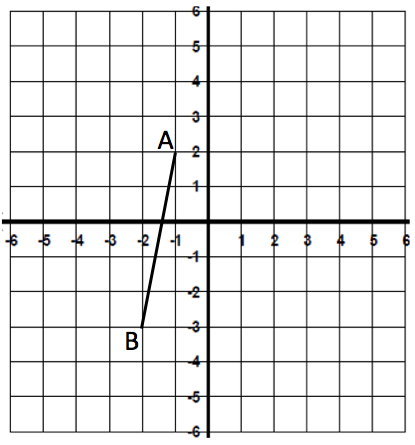 


9. 								10. 






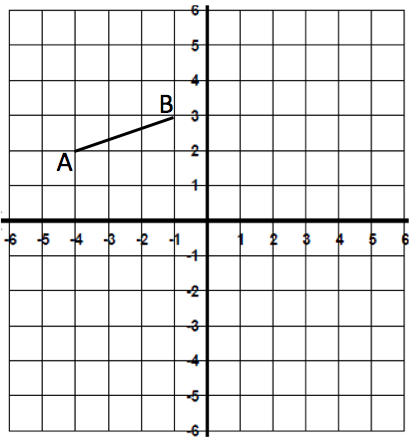 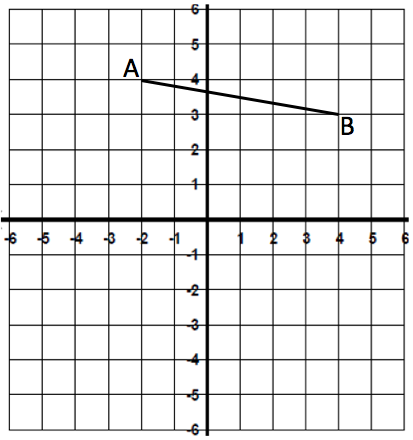 

Directions: Find the perimeter of the figure using either the distance formula or the Pythagorean Theorem.  


11. 									12. 















13. 									14. 














15. 									16. 







					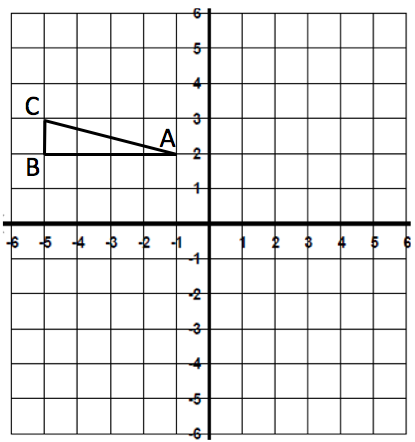 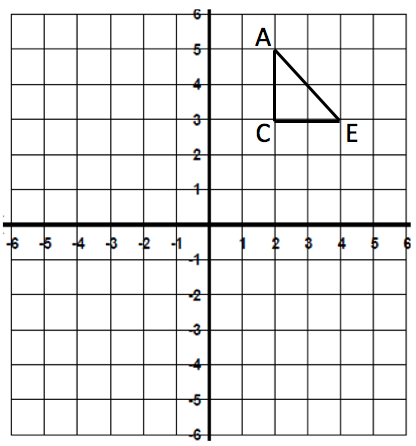 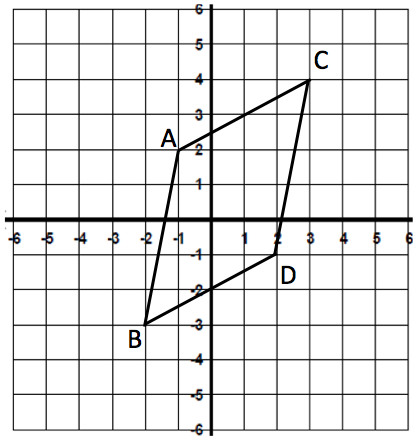 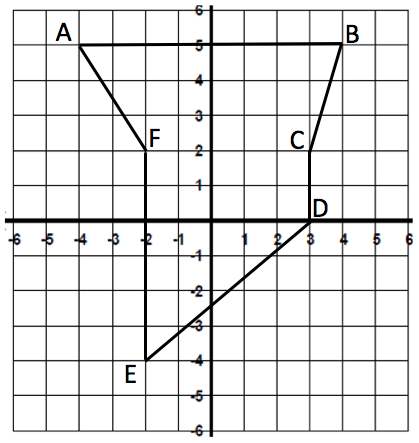 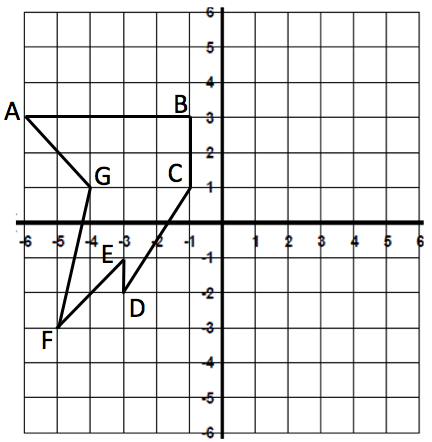 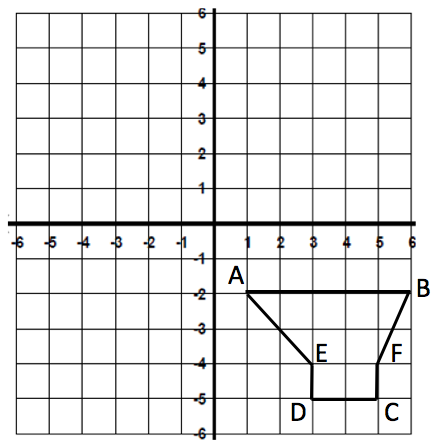 